2021-2022 EĞİTİM ÖĞRETİM YILI  HABİBE TAŞ İLKOKULUMATEMATİK   DERSİ 4/B SINIFI 2.DÖNEM 1.YAZILI SORULARI  ( KAYNAŞTIRMA )      Adı-Soyadı:…………………………………………                                                     Tarih:…../04 /2022      Numara:………………                                                                                                   Puan:…………….SORULAR1.) Aşağıdaki toplama ve çıkarma işlemlerini yapalım. (5 x 2 p. = 10 p.)          2 4 6                         3 5 8                          7 5 9                      4 5 3                     8 6 7     +  3 5 2                   +    3 2 4                      -    2 5 4                 -      2 4 6               -     5 0 3        2.) Aşağıdaki çarpma işlemlerini yapalım. (5x2 = 10 p.)            3                              5                        2 3                       4 1        	 7 0           6                            8                        2                        6                        3       3.) Aşağıdaki kesirlerin hangi tür kesir olduklarını altına yazalım. ( 5x2 p= 10 p) ( Basit kesir – Bileşik kesir-            Tam sayılı kesir)                                         2                                                                                      ……………….       …………………      ………………….      …………………        ………………….        4.) a) Aşağıdaki belirtilen kesirlere  ilişkin          b) Aşağıdaki şekillere ilişkin kesir sayılarını yazınız. ( 6  p )              şekilleri çiziniz.  ( 4  p )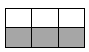 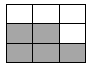 5.) Aşağıdaki işlemleri yapalım. ( 5x2 p = 10 p  )	a)   +    =                            c)   +    =                      ç)        =  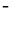 d)          =                            	e)          =               6.)  Noktalı  yerleri verilen sayılardan uygun olanlarıyla tamamlayınız. ( 5x2 p = 10 p )                                                       (  7  -  24  - 365  - 60  - 12  )             1 saat = …………..  dakika             1 gün = …………..  saat              1 hafta  = …………..  gün             1 yıl  =  ………….. ay          1 yıl  =  …………..  gün7.)                                                                                     8.)9.)                                                                                     10.)        11.)                                                                                                 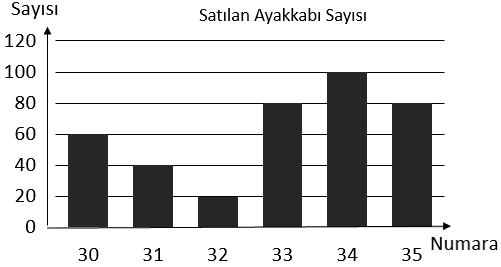                  Aşağıdaki soruları yukarıdaki grafiğe göre cevaplayınız . ( Her soru 5 p.)En fazla satılan ayakkabı numarası kaçtır ?      Cevap :  ………………..En az satılan ayakkabı numarası kaçtır ?      Cevap :  ………………..Eşit sayıda satılan ayakkabı numaraları hangileridir?      Cevap :  ………………..33 numara ayakkabı 31 numara ayakkabıdan kaç tane fazla satılmıştır? Cevap :  ………………..